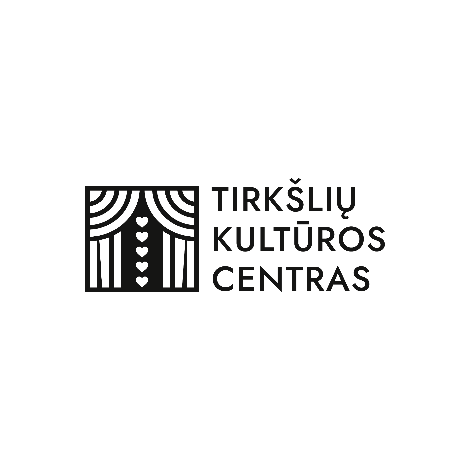 MAŽEIKIŲ RAJONO TIRKŠLIŲ KULTŪROS CENTROPAGRINDINIŲ 2024 METŲ RENGINIŲ PLANASĮ planą neįtrauktos edukacijos Tirkšlių pušyne ir kultūros centre;Penktadieniai šokių vakarai Tirkšliuose;Meno mėgėjų kolektyvų išvykos;Tirkšlių kultūros centro parodų salėje planuojamos 4 aprodos;Direktorė                               	 	 	 	     Salomėja Macijauskienė MėnuoRenginio pavadinimas Diena OrganizatoriusSausisSausio 13-osios minėjimasLaisvės banga12Tirkšlių kultūros centras Vasaris Didžiosios Užgavėnės Tirkšlių pušyne11Tirkšlių kultūros centras VasarisUžgavėnės Užlieknėje13Tirkšlių kuktūros centrasVasaris Vasario 16-osios minėjimas  Tirkšlių Kristaus prisikėlimo bažnyčioje, Protmūšis16Tirkšlių kultūros centrasKovas Koncertas Tarptautinės moters dienos proga08Tirkšlių kultūros centras Kovas Lietuvos nepriklausomybės atkūrimo diena, koncertas Tirkšlių Kristaus prisikėlimo bažnyčioje11Tirkšlių kultūros centrasKovasPasaulinė Žemės diena „Apkabinkim žemę“ Tirkšlių pušyne20Tirkšlių kultūros centrasKovasTeatro ir poezijos savaitėTirkšlių kultūros centrasKovas Margučių ridenimo lovelio atidarymas Edukacijų savaitėNuo 31 Tirkšlių pušynasBalandisVaikų velykėlės07Tirkšlių pušynasGegužė Koncertas Motinos dienai paminėtiparoda ,,Mamos suknelė“05Tirkšlių kultūros centras GegužėKoncertas Motinos dienai paminėti Užlieknės kultūros namuose04Tirkšlių kultūros centras Gegužė Koncertas motinos dienai paminėtiBalėnų bendruomenės namuose03Tirkšlių kultūros centras Birželis Tėvo diena – Šachmatų turnyras02Tirkšlių kultūros centrasTirkšlių seniūnijos bendruomenėBirželis Gedulo ir vilties dienos minėjimas14Tirkšlių kultūros centras Birželis Renginių ciklo pradžiaPraeities atspindžių beieškant: Tirkšlių krašto kultūros paveldo sklaidaTirkšliams 455 metai, Filmų vakaras Tirkšlių pušyne, paroda, meninis, istorinis performacas14-29Tirkšlių kultūros centrasBirželisPetrinių šventė  ,,Liepos jau kvepia jau medumi“ Tirkšliams 455 29Tirkšlių kultūros centrasLiepa Mindaugo karūnavimo dienos minėjimas06Tirkšlių kultūros centrasLiepaBalėnų kaimo šventė ,,Stalas vienyjantis bendruomenę“13Tirkšlių kultūros centrasBalėnų kaimo bendruomenėLiepaŠv. Magdalenos atlaidai – tradicinė šventė Užlieknėje21Tirkšlių kultūros centras Liepa Sporto renginys jaunimuiKojinės turnyras27Tirkšlių kultūros centrasRugpjūtisVaikų vasaros popiečių ciklas Atostogauju su pasakaVisą mėnesįTirkšlių kultūros centrasRugpjūtis V-asis Kopūstienės virimo čempionatas ir Kermošius31Tirkšlių kultūros centras Tirkšlių seniūnijos bendruomenėRugsėjisPerformansas Žydų atminimo dienai23Tirkšlių kultūros centrasSpalis Moliūgų žibintų edukacija07-31Tirkšlių kultūros centras Spalis Romansų vakaras,,Kai naktis atkeliauja iš lėto“16Tirkšlių kultūros centrasLapkritis Popietė senjorams20Tirkšlių kultūros centras Tirkšlių seniūnijaLapkritis Padėkos vakaras23Tirkšlių kultūros centras Gruodis Kalėdinės edukacinės dirbtuvės01Tirkšlių kultūros centras Gruodis Kalėdiniai renginiai01-23Tirkšlių kultūros centras; 